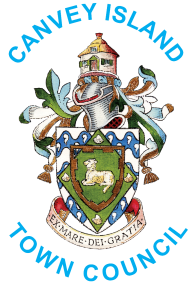 King’s Coronation – Design A CrownCOMPETITION ENTRY FORMPlease complete the following in block capitals as follows:Name and School Name: ...……………………………………………………..……...........................................………............……………………………………………..…….........................................................Please give a description of your Crown...……………………………………………………..……...........................................................................……………………………………………………..……...........................................................................……………………………………………………..……...........................................................................……………………………………………………..……...........................................................................……………………………………………………..……........................................................................Why should your crown win?...……………………………………………………..……...........................................................................……………………………………………………..……...........................................................................……………………………………………………..……...........................................................................……………………………………………………..……...........................................................................……………………………………………………..……........................................................................Judging will take place the week commencing 1st May 2023, please submit your crown drawing or photograph by Friday 28th April, this can be done via email events@canveyisland-tc.gov.uk, by post, or by whatsapp (please arrange with Mrs L. Gould) The winning entry will be photographed and a press release issued to the local press.  Please sign this form to say that if chosen, you would agree to take part in the publicity.Signature: …………………………................................Date: ………………...................……..........…Thank you for entering our Canvey Island King’s Coronation Design a Crown Competition.  Good luck with your entry.Please return your completed form byFriday, 28th April 2023 to the Town Council office at 11 High Street, Canvey Island, SS8 7RB or events@canveyisland-tc.gov.uk